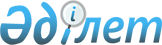 О внесении изменения в постановление акимата Тимирязевского района Северо-Казахстанской области от 26 августа 2019 года № 165 "Об определении перечня должностей специалистов в области социального обеспечения и культуры, являющихся гражданскими служащими и работающих в сельской местности Тимирязевского района Северо-Казахстанской области"Постановление акимата Тимирязевского района Северо-Казахстанской области от 23 октября 2023 года № 227. Зарегистрировано в Департаменте юстиции Северо-Казахстанской области 24 октября 2023 года № 7602-15
      Акимат Тимирязевского района ПОСТАНОВЛЯЕТ:
      1. Внести в постановление акимата Тимирязевского района Северо-Казахстанской области от 26 августа 2019 года № 165 "Об определении перечня должностей специалистов в области социального обеспечения и культуры, являющихся гражданскими служащими и работающих в сельской местности Тимирязевского района Северо-Казахстанской области" (зарегистрировано в Реестре государственной регистрации нормативных правовых актов под № 5549) следующее изменение:
      приложение к указанному постановлению изложить в новой редакции согласно приложению к настоящему постановлению.
      2. Контроль за исполнением настоящего постановления возложить на курирующего заместителя акима Тимирязевского района Северо-Казахстанской области.
      3. Настоящее постановление вводится в действие по истечении десяти календарных дней после дня его первого официального опубликования.
      "Согласовано"
      Тимирязевский районный маслихат Перечень должностей специалистов в области социального обеспечения и культуры, являющихся гражданскими служащими и работающих в сельской местности Тимирязевского района Северо-Казахстанской области
      1. Должности специалистов социального обеспечения:
      1) заведующий отделением надомного обслуживания, являющийся структурным подразделением организации районного значения;
      2) ассистент по социальной работе - специалисты высшего уровня квалификации без категории;
      3) консультант по социальной работе - специалисты высшего уровня квалификации высшей, первой, второй категорий и без категории;
      4) специалист по социальной работе - специалисты высшего и среднего уровня квалификации высшей, первой, второй категорий и без категории;
      5) социальный работник по оценке и определению потребности в специальных социальных услугах - специалисты высшего уровня квалификации высшей, первой, второй категорий и без категории;
      6) социальный работник по уходу за престарелыми и лицами с инвалидностью - специалисты высшего и среднего уровня квалификации высшей, первой, второй категорий и без категории;
      7) социальный работник по уходу за детьми с инвалидностью и лицами с инвалидностью старше 18 лет с психоневрологическими заболеваниями - специалисты высшего и среднего уровня квалификации высшей, первой, второй категорий и без категории.
      2. Должности специалистов культуры:
      1) руководитель государственного учреждения и государственного казенного предприятия районного значения;
      2) заместитель руководителя государственного учреждения и государственного казенного предприятия районного значения;
      3) заведующий библиотекой государственного учреждения и государственного казенного предприятия районного значения;
      4) методист всех наименований (основных служб) - специалисты высшего и среднего уровня квалификации высшей, первой, второй категорий и без категории;
      5) библиограф - специалисты высшего и среднего уровня квалификации высшей, первой, второй категорий и без категории;
      6) библиотекарь - специалисты высшего и среднего уровня квалификации высшей, первой, второй категорий и без категории;
      7) режиссер - специалисты высшего и среднего уровня квалификации высшей, первой, второй категорий и без категории;
      8) редактор (основных служб) - специалисты высшего и среднего уровня квалификации;
      9) аккомпаниатор - специалисты высшего и среднего уровня квалификации высшей, первой, второй категорий и без категории;
      10) культорганизатор (основных служб) - специалисты высшего и среднего уровня квалификации высшей, первой, второй категорий и без категории;
      11) хореограф - специалисты высшего и среднего уровня квалификации без категории;
      12) музыкальный руководитель - специалисты высшего и среднего уровня квалификации высшей, первой, второй категорий и без категории.
					© 2012. РГП на ПХВ «Институт законодательства и правовой информации Республики Казахстан» Министерства юстиции Республики Казахстан
				
      И.о. акима района

Р. Рамазанов
Приложениек постановлению акиматаТимирязевского районаот 23 октября 2023 года № 227Приложениек постановлению акиматаТимирязевского районаСеверо-Казахстанской областиот 26 августа № 165